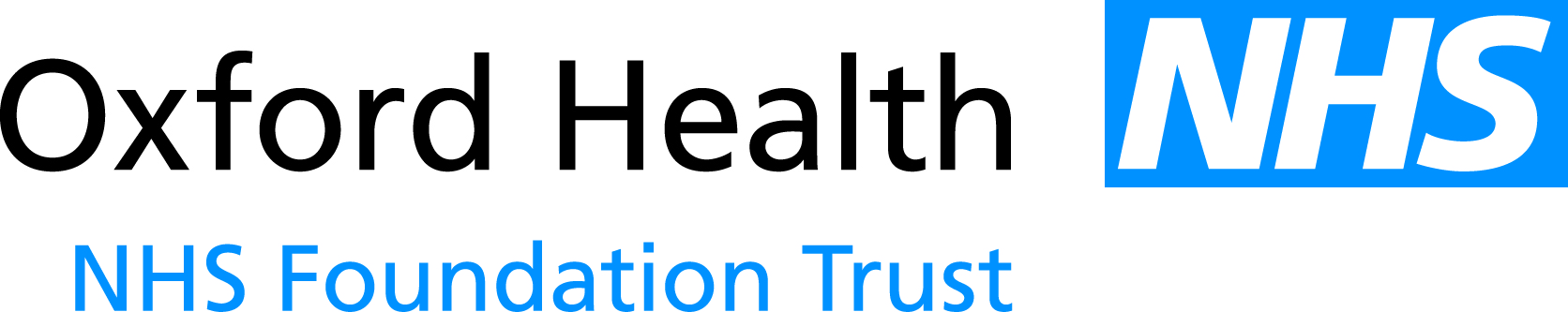 REGISTER OF DIRECTORS’ INTERESTSJune 2013DECLARATION OF INTERESTSDate: 31 October 2012Date: 18 June 2013Date: 31 October 2012Date: 31 October 2012Date: 31 October 2012Date: 31 October 2012Date: 31 October 2012Date: 31 October 2012Date: 31 October 2012Date: 31 October 2012Date: 31 October 2012Date: 31 October 2012NAMEPOSITIONINTERESTS DECLAREDRos AlsteadDirector of Nursing and Clinical StandardsChair – National mental health and LD Directors and Leads ForumNAMEPOSITIONINTERESTS DECLAREDStuart BellChief ExecutiveChair – Picker Institute LtdHonorary Fellow – King’s College LondonHonorary Fellow – Royal College of Psychiatrists Wife is Magistrate, Merton BenchWife is Volunteer with Fairbridge CharityNAMEPOSITIONINTERESTS DECLAREDMike BellamyNon-Executive DirectorNon-Executive Board member of the University of West LondonNAMEPOSITIONINTERESTS DECLAREDAlyson CoatesNon-Executive DirectorGovernor – Oxford Brookes UniversityMember of the Auditing Practices Board, The Financial Reporting CouncilExternal Member of the Audit Committee, Olympic Lottery DistributorNAMEPOSITIONINTERESTS DECLAREDSue DopsonNon-Executive DirectorRhodes Trust Professor of Organisational Behaviour, Said Business School, University of OxfordPrincipal Investigator on Research Project – NIHR SDO Research Project 08/1808/242, Hosted by Said Business School, University of OxfordConsultancy for Research Advice, Imperial College LondonConsultancy for Research Advice, Nottinghamshire Healthcare NHS TrustUniversities Superannuation Scheme (pension)Director, Sue Dopson Ltd, Personal Service CompanyNAMEPOSITIONINTERESTS DECLAREDAnne GrocockNon-Executive DirectorChairman of the Nuffield Oxford Hospitals Fund (a charitable trust whose aims are to raise the standard of service of the local hospitals in order to assist the development and carrying on of the Oxford University Medical School)Member of the General Optical Council Standards Committee.NAMEPOSITIONINTERESTS DECLAREDMartin HowellChairGovernor – Oxford Brookes UniversityWife employed by Personal Performance Consultants [PPC] – (PPC provide employee assistance programmes to organisations, including some NHS trusts but not Oxford Health NHS FT)NAMEPOSITIONINTERESTS DECLAREDMike McEnaneyDirector of FinanceNo interests to declareNAMEPOSITIONINTERESTS DECLAREDClive MeuxMedical DirectorWife is consultant psychiatrist in Oxford Health NHS Foundation TrustNAMEPOSITIONINTERESTS DECLAREDCedric ScroggsNon-Executive DirectorShareholder – portfolio of listed shares which includes sundry pharmaceuticalsNAMEPOSITIONINTERESTS DECLAREDYvonne TaylorChief Operating OfficerVisiting Fellow (2012-2015) – Reading UniversityNAMEPOSITIONINTERESTS DECLAREDLyn WilliamsNon-Executive DirectorNo interests to declare